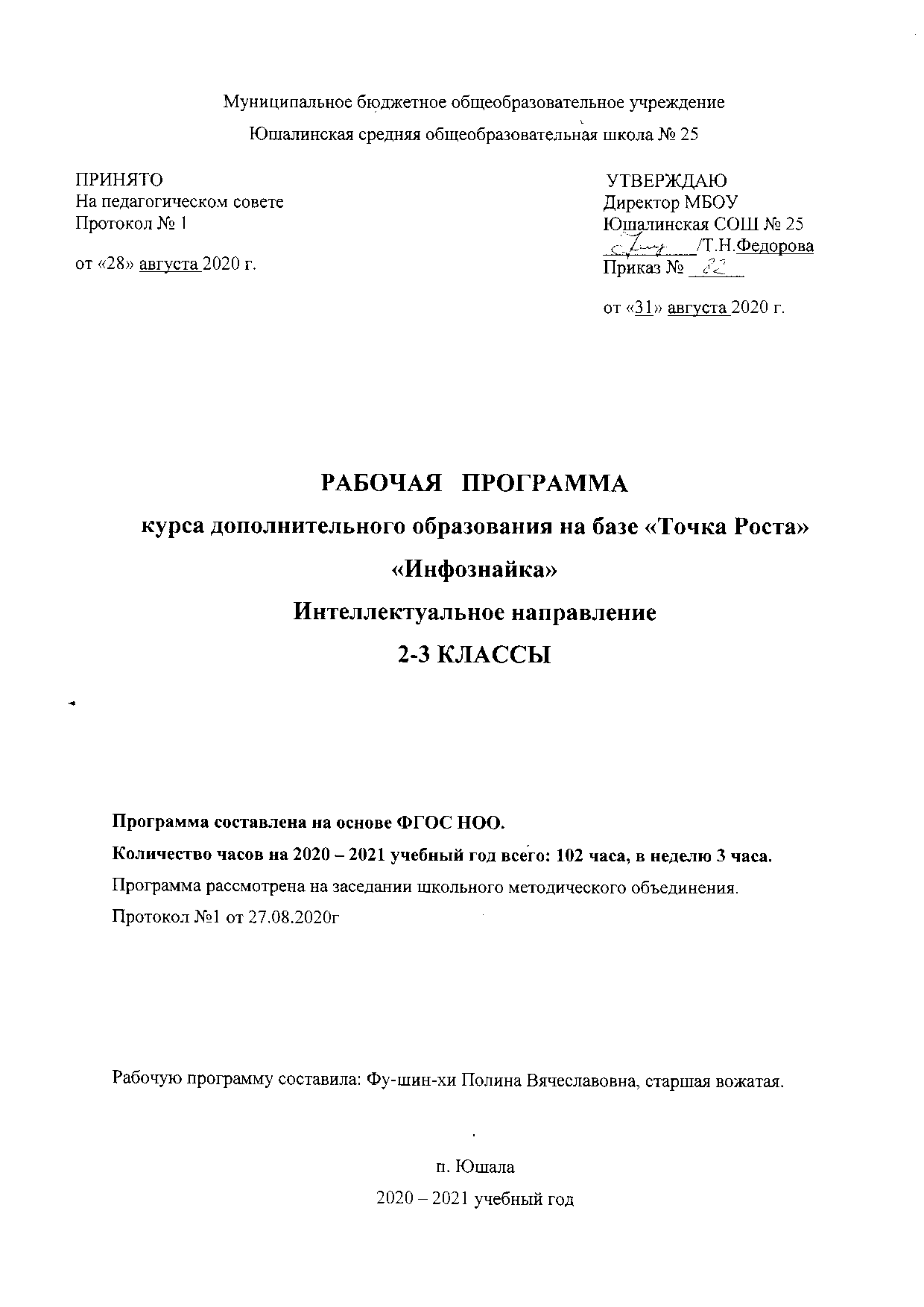 Пояснительная запискаРабочая программа внеурочной деятельности «Инфознайка» разработана в соответствии с Федеральным законом «Об образовании в Российской Федерации»от29.12.2012г.№273, содержания основной образовательной Программы  НОО и ОО МБОУ ЮСОШ №25, МР Мо и Н РФ от 12.05.2011г.№296.Данная программа внеурочной деятельности имеет общеинтеллектуальное направление.Психологи утверждают, что основные логические структуры мышления формируются в возрасте 5–11 лет и что запоздалое формирование этих структур протекает с большими трудностями и часто остается незавершенным. Следовательно, обучать детей в этом направлении целесообразно с начальной школы.Для подготовки детей к жизни в современном информационном обществе в первую очередь необходимо развивать логическое мышление, способность к анализу (вычленению структуры объекта, выявлению взаимосвязей и принципов организации) и синтезу (созданию новых моделей). Умение для любой предметной области выделить систему понятий, представить их в виде совокупности значимых признаков, описать алгоритмы типичных действий улучшает ориентацию человека в этой предметной области и свидетельствует о его развитом логическом мышлении.Данный курс компьютерной грамотности в начальной школе вносит значимый вклад в формирование информационного компонента общеучебных умений и навыков, выработка которых является одним из приоритетов общего образования. А также целенаправленно формируются умения и навыки работы с информацией, может быть одним из ведущих предметов, служащих приобретению учащимися информационного компонента общеучебных умений и навыков.Данная программа внеурочной деятельности разработана на основе авторской программы «Инфознайка» учителя начальных классов Кусакиной Елены Александровны.Цель программы:формирование основ информационно-коммуникационной компетентности (подготовка к разнообразным видам деятельности, связанными с обработкой информации с использованием ИКТ; освоение основ проектно-творческой деятельности).Задачи программы связаны с:обучением:формировать общеучебные умения и навыкиформировать умение учащихся работать с программами WORD, PAINTформировать знания, умения и навыки работы с информациейформировать умения применять теоретические знания на практикеформировать первоначальные представления о компьютере и сферах его применения.развитием:развивать память, внимание, наблюдательностьразвивать абстрактное и логическое мышлениеразвивать творческий и рациональный подходы к решению задачразвивать творческие и интеллектуальные способности учащихся, используя знания компьютерных технологийразвивать познавательный интерес к предметной области «Информатика»воспитанием:воспитывать настойчивость, собранность, организованность, аккуратностьвоспитывать умение работать в минигруппе, культуру общения, ведения диалогавоспитывать бережное отношение к школьному имуществувоспитывать эмоционально-положительное отношение к современным информационно-коммуникационным технологиям.Для проведения занятий планируется свободный набор в группы в начале учебного года из учащихся 2-3 классов. Состав группы – постоянный, 20 человек.  Группа разделена на 2 подгруппы – в каждой по 10 человек. Занятия для каждой подгруппы проходят 3 раз в неделю. Вид деятельности группы – профильный. Количество часов в год: 102 часа. Занятия проводятся в кабинете, в котором 20 учебных мест и одно рабочее место – для преподавателя.Занятия проводятся в нетрадиционной форме с использованием разнообразных дидактических игр.По окончании обучения учащиеся должны демонстрировать сформированные умения и навыки работы с информацией и применять их в практической деятельности и повседневной жизни. Ожидается, что в результате освоения общих навыков работы с информацией учащиеся будут уметь:осознавать потребность в дополнительной информации;определять возможные источники информации и стратегии их поиска;анализировать полученные из наблюдений сведения;обнаруживать изменения объектов наблюдения, описывать объекты и их изменения;с помощью сравнения выделять отдельные признаки, характерные для сопоставляемых предметов;объединять предметы по общему признаку;различать целое и части;представлять информацию в табличной форме, в виде схем;составлять и исполнять несложные алгоритмы;создавать свои источники информации – информационные проекты (сообщения, небольшие сочинения, графические работы);организовывать информацию тематически, упорядочивать по алфавиту, по числовым значениям;использовать информацию для принятия решений;использовать информацию для построения умозаключений;понимать и создавать самостоятельно точные и понятные инструкции при решении учебных задач и в повседневной жизни;работать с наглядно представленными  на экране информационными объектами, применяя мышь и клавиатуру;уверенно вводить текст с помощью клавиатуры;создавать и преобразовывать информацию, представленную в виде текста и таблиц;производить поиск по заданному условию;готовить к защите и защищать небольшие проекты по заданной теме.В результате изучения курса «Инфознайка» учащиеся должны:называть вид информации в зависимости от органа чувств, воспринимающего информацию (зрительная, звуковая и т.д);называть вид информации в зависимости от способа представления информации на материальном носителе (числовая текстовая, графическая, табличная);определять в конкретном множестве количество объектов, определять порядковый номер указанного объекта;применять знания о способах представления, хранения и передачи информации в учебной и игровой деятельности;знать правила поведения в компьютерном классе;уметь осуществлять элементарные действия с компьютером (включать, выключать, сохранять информацию на диске, выводить информацию на печать);называть составные части компьютера (монитор, клавиатура, мышь, системный блок и пр.);уметь представлять текстовую, числовую и графическую информацию на экране компьютера с помощью клавиатуры и мыши: печатать заданный простой текст (в текстовом редакторе), изображать заданные геометрические фигуры в цвете в графическом редакторе);иметь элементарные навыки работы на компьютере.Формой представления результатов послужит открытое занятие, посвященное Дню Победы.Основной целью изучения информатики в начальной школе является формирование у учащихся основ ИКТ-компетентности, многие компоненты которой входят в структуру УУД. Это и задаёт основные ценностные ориентиры содержания данного курса. С точки зрения достижения метапредметных результатов обучения, а также продолжения образования на более высоких ступенях (в том числе обучения информатике в среднем и старшем звене) наиболее ценными являются следующие компетенции, отражённые в содержании курса:основы логической и алгоритмической компетентности, в частности овладение основами логического и алгоритмического мышления;основы информационной грамотности, в частности овладение способами представления информации, данной в виде текста, графики.основы ИКТ-квалификации, в частности овладение основами применения компьютеров (и других средств ИКТ) для решения информационных задач;основы коммуникационной компетентности.      Поэтому курс «Инфознайки» имеет пропедевтический, интегративный, межпредметный характер. Он призван стать стержнем всего начального образования в части формирования ИКТ-компетентности и универсальных учебных действий.Личностные результаты – принятие и освоение социальной роли обучающегося, развитие мотивов учебной деятельности и формирование личностного смысла учения; развитие самостоятельности и личной ответственности за свои поступки, в том числе информационной деятельности, на основе представлений о нравственных нормах, социальной справедливости и свободе; наличие мотивации к творческому труду, работе на результат, бережному отношению к материальным и духовным ценностям.Метапридметные результаты – активное использование речевых средств и средств информационных и коммуникативных технологий для решения коммуникативных и познавательных задач; соблюдение нормы информационной избирательности, этики и этикета; умение работать в материальной и информационной среде начального общего образования (в том числе информационными моделями) в соответствии с содержанием конкретного учебного предмета; определение общей цели и путей ее достижения; умение договариваться о распределении функций и роли совместной деятельности, активно оценивать собственное поведение и поведение окружающих.Содержание курса внеурочной деятельности
Знакомство с компьютером: компьютер, его назначение и область применения. Устройства, подключаемые к компьютеру. Правила поведения и техника безопасности при работе с компьютером. Основные устройства компьютера. Отличительные особенности нетбуков. Компьютерные программы. Запуск программы. Завершение выполнения программы. Манипулятор «мышь». Основные приёмы работы с мышью. Текстовый указатель – курсор. Основные направления: вверх, вниз, влево, вправо. Управление курсором с помощью мыши и клавиатуры.Хранение информации на компьютере: хранение информации на компьютере. Устройства хранения (дискета, диск, флэш – карты) Открывание и закрывание файлов и папок. Файлы и папки. Создание папки, копирование, перемещение. Уборка на рабочем столе. Безопасное выключение компьютера. Перезагрузка компьютера. Изменение размера окна.Графика на компьютере: Работа с «Paint». Рисование «карандашом», «кистью». Выполнение рисунка в программе «Paint». Основные цвета. Палитра цветов. Заливка. Раскраски. Распыление краски. Построение объектов (овал и окружность, прямоугольник и квадрат). Черчение ровных линий. Черчение кривых линий. Действия с объектами (передвижение объектов, копирование объектов). Операция с фрагментом рисунка: масштабирование. Лупа. Конструирование рисунка из готовых геометрических фигур.Клавиатурный тренажёр: клавиатура – устройство ввода текстовой информации. Правила техники безопасности при работе с клавиатурой. Клавиатурный тренажёр (буквы, слова). Назначение клавиш: Shift, Space Bar (пробел). Клавиатурный тренажёр (предложения).Компьютер – настольная книга. Программа Word: знакомство с текстовым редактором «Word» и его возможностями. Назначение клавиш: Enter, Shift, Caps Lock, Tab, Space Bar (пробел), Delete, Backspace. Набор слов. текста. Редактирование текста: вставка, удаление и замена символов. Форматирование текста: шрифт, цвет, выравнивание, оформление заголовков, выделение красной строки. Изучение приёмов работы с объектами:  рисование, вставка рисунков, надписей и заголовков. Создание приглашения или открытки.Компьютерный дизайн. Программа Word: обработка графической информации. Создание новогодней открытки. Набор текста в программе Paint.Программа «Word». Работа с таблицей: таблица и её элементы. Создание таблицы. Редактирование таблицы. Добавление, удаление строк (столбцов). Объединение и разделение ячеек. Форматирование содержимого ячеек. Вставка картинки в таблицу. Печать документовКалендарно-тематическое планирование занятий кружка.Всего: 102 часа.№ п/пРаздел/темаКол-во часовДатаВведениеВведение12 часов12 часов1Правила техники безопасности12Компьютер и безопасность 13Роль компьютера в жизни человека.14Основные устройства компьютера.35Управление мышью.26Наш помощник-клавиатура.27Знакомство с операционной системой.2Хранение информации на компьютере                    2 часа8Хранение информации на компьютере.Устройства хранения (дискета, диск, флэш– карты) Открывание и закрывание файлов и папок.19Файлы и папки Создание папки, копирование, перемещение. Уборка на рабочем столе. Безопасное выключениекомпьютера. Перезагрузка компьютера. Запуск программы. Изменение размера окна. Завершение выполнения программы.1Учимся рисоватьУчимся рисовать28 часов28 часов10Графический редактор Paint. Знакомство с программой.111Paint. Назначение и возможности программы.312Paint. Местонахождение, вызов программы.113Инструментарий Paimt. Меню, палитра, кисти. Основные цвета. Палитра цветов. Заливка. Раскраски. 814Построение объектов (овал и окружность, прямоугольник и квадрат). Действия с объектами (передвижение объектов, копирование объектов)315Операция с фрагментом рисунка: масштабирование. Лупа.116Распыление краски. Волшебный лес (создание рисунка в редакторе «Paint»).217Черчение ровных линий. Черчение кривых линий.Весёлая абстракция (создание рисунка в редакторе «Paint»).218Конструирование рисунка из готовых геометрических фигур.219. Проектная работа «Фантастический зверь»120Обработка графической информации.221Создание новогодней открытки.222Набор текста в программе Paint.1Клавиатурный тренажёр                    6часов23Клавиатура – устройство ввода текстовойинформации. Правила техники безопасности при работе с клавиатурой.224Клавиатурный тренажёр (буквы, слова). Клавиатурный тренажёр (цифры).225Назначение клавиш: Shift, Space Bar (пробел).Клавиатурный тренажёр (предложения)2Создаем текстСоздаем текст  31  час  31  час26Знакомство с программой Microsoft Word.227Назначение клавиш: Caps Lock, Tab, Space Bar (пробел). Набор текста.328Редактирование текста: вставка, удаление и замена символов.Назначение клавиш: Delete, Backspace.329Форматирование текста: шрифт, цвет, выравнивание230Форматирование текста: оформление заголовков, выделение красной строки.231Изучение приёмов работы с объектами: рисование, вставка рисунков, надписей и заголовков. Приглашение или открытка.332Практическая работа «Печатание короткого текста и вставка иллюстрации».233Проект «Моё имя»234Таблица и её элементы. Создание таблицы235Редактирование таблицы. Добавление, удаление строк (столбцов)236Редактирование таблицы.Объединение и разделение ячеек.237Форматирование содержимого ячеек.238Вставка картинки в таблицу.239Практическая работа «Заполнение таблицы»2Создаем презентацииСоздаем презентации  23 часа  23 часа40Знакомство с программой PowerPoint. Создание слайдов. Возможности программы PowerPoint. Алгоритм создания презентации.441Правила создания презентаций. Создание слайдов (дизайн).342Вставка подписи и картинки. Способы вставки исжатия рисунка.443Звуковое сопровождение слайдов.244Использование эффектов анимации.245Сохранение презентации. Демонстрация.246Практическая работа «Создание презентации»247Творческая работа учащихся. Создание простейшей презентации «Времена года».348Представление творческих работ.1